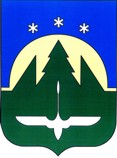 Городской округ Ханты-МансийскХанты-Мансийского автономного округа – ЮгрыАДМИНИСТРАЦИЯ ГОРОДА ХАНТЫ-МАНСИЙСКАПОСТАНОВЛЕНИЕОт_______________                                                                                        № _____О внесении изменений в постановление Администрации города Ханты-Мансийскаот 05.11.2013 №1421 «Об утверждении муниципальной программы города Ханты-Мансийска «Развитие образованияв городе Ханты-Мансийске»В целях приведения муниципальных правовых актов города 
Ханты-Мансийска в соответствие с действующим законодательством,  руководствуясь статьей 71 Устава города Ханты-Мансийска:Внести в постановление Администрации города Ханты-Мансийска от 05.11.2013 №1421 «Об утверждении муниципальной программы города Ханты-Мансийска «Развитие образования в городе Ханты-Мансийске» (далее – постановление) следующие изменения:Пункт 1 постановления дополнить пунктом 1.5 следующего содержания:«1.5. Порядок предоставления грантов в форме субсидий в рамках системы персонифицированного финансирования дополнительного образования детей в городе Ханты-Мансийске, согласно приложению 5 к настоящему постановлению.».1.2. Дополнить постановление приложением 5 согласно приложению к настоящему постановлению.2. Настоящее постановление вступает в силу с 01.01.2023, но не ранее дня официального опубликования.Глава города Ханты-Мансийска                                                                                             М.П. РяшинПриложение к постановлению Администрациигорода Ханты-Мансийскаот «___» _______ 20__ г. № ___Порядокпредоставления грантов в форме субсидийв рамках системы персонифицированного финансированиядополнительного образования детейв городе Ханты-Мансийске (далее – Порядок)I. Общие положенияНастоящий Порядок разработан в соответствии с пунктом 7 статьи 78 и пунктом 4 статьи 78.1 Бюджетного кодекса Российской Федерации,  постановлением Правительства Российской Федерации от 18.09.2020 № 1492 «Об общих требованиях к нормативным правовым актам, муниципальным правовым актам, регулирующим предоставление субсидий, в том числе грантов в форме субсидий, юридическим лицам, индивидуальным предпринимателям, а также физическим лицам - производителям товаров, работ, услуг, и о признании утратившими силу некоторых актов Правительства Российской Федерации и отдельных положений некоторых актов Правительства Российской Федерации», постановлением Правительства ХМАО - Югры от 30.12.2021 N 634-п «О мерах по реализации государственной программы Ханты-Мансийского автономного округа - Югры «Развитие образования» и определяет цель, условия и порядок предоставления грантов в форме субсидий, а также требования к отчетности, требования к осуществлению контроля за соблюдением условий, целей и порядка предоставления грантов в форме субсидий и ответственности за их нарушение. Основные понятия, используемые в настоящем Порядке:образовательная услуга - образовательная услуга по реализации дополнительной общеобразовательной (общеразвивающей) программы (части дополнительной общеобразовательной (общеразвивающей) программы), включенной в реестр сертифицированных программ в рамках системы персонифицированного финансирования;региональные Правила - Правила персонифицированного финансирования дополнительного образования детей Ханты-Мансийском автономном округе-Югре, утвержденные приказом Департамента образования и молодежной политики Ханты-Мансийского автономного округа-Югры от 04.08.2016 № 1224;потребитель услуг - родитель (законный представитель) обучающегося - участника системы персонифицированного финансирования, имеющего сертификат дополнительного образования, обучающийся, достигший возраста 14 лет, - участник системы персонифицированного финансирования, имеющий сертификат дополнительного образования, включенные в реестр потребителей в соответствии с региональными Правилами;поставщик образовательных услуг – образовательная организация, участник отбора в форме запроса предложений, являющийся частной образовательной организацией, автономной некоммерческой организацией, осуществляющей обучение, индивидуальным предпринимателем и прочей образовательной организацией всех форм собственности, включенные в реестр исполнителей образовательных услуг в рамках системы персонифицированного финансирования, в связи с оказанием услуг по реализации дополнительных общеобразовательных (общеразвивающих) программ в рамках системы персонифицированного финансирования дополнительного образования детей в отношении которых орган местного самоуправления - Департамент образования Администрации города Ханты-Мансийска не осуществляет функции и полномочия учредителя;грант – денежные средства, предоставляемые поставщикам образовательных услуг на условиях, определенных настоящим Порядком из бюджета города Ханты-Мансийска на безвозмездной основе по результатам отбора в связи с оказанием образовательных услуг в рамках системы персонифицированного финансирования;отбор поставщиков образовательных услуг - совокупность действий, которые осуществляются потребителями услуг с целью выбора образовательной услуги в соответствии с требованиями, установленными региональными Правилами;получатель гранта – поставщик образовательных услуг, прошедший отбор на получение гранта в форме субсидии (далее - Отбор) в соответствии с настоящим Порядком, с которым заключено соглашение о предоставлении гранта в форме субсидий (далее - соглашение);нормативная стоимость образовательной услуги – объем затрат, выраженный в рублях, необходимый для оказания образовательной услуги на период реализации дополнительной общеобразовательной (общеразвивающей) программы (части дополнительной общеобразовательной (общеразвивающей) программы), определяемый с учетом муниципальных параметров, устанавливаемых Департаментом образования Администрации города Ханты-Мансийска в соответствии с региональными Правилами и рассчитанный оператором персонифицированного финансирования;уполномоченный орган – Департамент образования Администрации города Ханты-Мансийска, до которого в соответствии с бюджетным законодательством Российской Федерации как до получателя бюджетных средств доведены в установленном порядке лимиты бюджетных обязательств на предоставление грантов в форме субсидии на соответствующий финансовый год и плановый период, уполномоченный на проведение отбора и предоставление гранта в форме субсидий;оператор персонифицированного финансирования – участник системы персонифицированного финансирования, уполномоченный Департаментом образования и науки Ханты-Мансийского автономного округа-Югры на осуществление методического, информационного сопровождения системы персонифицированного финансирования, проведение добровольной сертификации дополнительных общеобразовательных (общеразвивающих) программ, ведение реестров участников системы персонифицированного финансирования, проведение независимой оценки качества в рамках системы персонифицированного финансирования, осуществление управления системой персонифицированного финансирования в соответствии с региональными Правилами;информационная система - автоматизированная информационная система «Персонифицированное финансирование дополнительного образования» (АИС «ПФДО»).Понятия, используемые в настоящем Порядке, не определенные настоящим пунктом, применяются в том значении, в каком они используются в региональных Правилах.Целью предоставления гранта является финансовое обеспечение затрат поставщиков образовательных услуг в связи с оказанием ими образовательных услуг в рамках системы персонифицированного финансирования дополнительного образования детей в городе Ханты-Мансийске согласно пункту 28 настоящего Порядка.Уполномоченный орган осуществляет предоставление грантов в форме субсидии из бюджета города Ханты-Мансийска в пределах бюджетных ассигнований, предусмотренных решением Думы города Ханты-Мансийска о бюджете на соответствующий финансовый год и на плановый период и лимитов бюджетных обязательств, предусмотренных в рамках реализации мероприятия «Создание условий для функционирования и обеспечение системы персонифицированного финансирования дополнительного образования детей» муниципальной программы «Развитие образования в городе Ханты-Мансийске». Действие настоящего Порядка не распространяется на осуществление финансовой (грантовой) поддержки в рамках иных муниципальных программ (подпрограмм) города Ханты-Мансийска. Сведения о субсидиях размещаются на едином портале бюджетной системы Российской Федерации в информационно-телекоммуникационной сети «Интернет» (далее - единый портал) (в разделе единого портала) при формировании проекта решения о бюджете (проекта решения о внесении изменений в решение о бюджете).II. Порядок проведения отбора поставщиков образовательных услуг7. Отбор поставщиков образовательных услуг производится в форме запроса предложений на основании заявок, направленных участниками отбора для участия в отборе, исходя из соответствия участника отбора критериям отбора, установленным в п.11 настоящего Порядка, и очередности поступления заявок на участие в отборе и обеспечивается ведением реестра поставщиков услуг, реестра сертифицированных образовательных программ, а также выполнением участниками системы персонифицированного финансирования действий, предусмотренных региональными Правилами.8. Объявление о проведении Отбора размещается на едином портале и на официальном сайте уполномоченного органа в информационно-телекоммуникационной сети «Интернет» (далее - официальный сайт), на котором обеспечивается проведение отбора не позднее, чем за 30 календарных дней до даты начала проведения отбора.9. Отбор проводится ежегодно 1 раз в год. Период приема заявок: в рабочие дни с 01 июня по 31 июля включительно. В 2022 году прием заявок осуществляется в рабочие дни с 15.09.2022 по 15.11.2022 включительно. Грант предоставляется на период с 01 января по 31 декабря очередного года. При имеющейся экономии бюджетных средств, в пределах, доведенных до уполномоченного органа лимитов бюджетных обязательств на предоставление грантов в форме субсидий, может быть проведен дополнительный отбор для предоставления гранта поставщикам услуг, не прошедшим первый отбор. О сроке и месте проведения дополнительного отбора уполномоченный орган сообщает дополнительно.10. В объявлении о проведении Отбора указываются следующие сведения:1) сроки проведения отбора (даты и времени начала (окончания) подачи (приема) заявок поставщиков образовательных услуг), которые не могут быть меньше 30 календарных дней, следующих за днем размещения объявления о проведении отбора;2) наименование, место нахождения, почтовый адрес, адрес электронной почты уполномоченного органа;3) цели предоставления гранта в соответствии с пунктом 3 настоящего Порядка, а также результаты предоставления субсидии, под которыми понимаются завершенные действия с указанием точной даты завершения и конечного значения результатов (конкретной количественной характеристики итогов) в соответствии с пунктом 41 настоящего Порядка;4) доменное имя, и (или) сетевой адрес, и (или) указатель страниц официального сайта, на котором обеспечивается проведение Отбора;5) требования к участникам Отбора, предусмотренные пунктом 12 настоящего Порядка, и перечень документов, представляемых участниками Отбора для подтверждения их соответствия указанным требованиям, предусмотренные пунктом 14 настоящего Порядка;6) критерии, предъявляемые к участникам Отбора, предусмотренные пунктом 11 настоящего Порядка;7) порядок подачи заявок участниками Отбора и требования, предъявляемые к форме и содержанию заявок, подаваемых поставщиками услуг, в соответствии с пунктом 13 настоящего Порядка;8) порядок отзыва заявок, порядок возврата заявок участников Отбора, определяющий, в том числе основания для возврата заявок, порядок внесения изменений в заявки участников Отбора;9) правила рассмотрения и оценка заявок участников Отбора в соответствии с пунктами 15, 16, 17 и 21настоящего Порядка;10) порядок предоставления участникам Отбора разъяснений положений объявления о проведении Отбора, даты начала и окончания срока такого предоставления;11) срок, в течение которого победитель (победители) Отбора должны подписать соглашение;12) условия признания победителя (победителей) Отбора уклонившимися от заключения соглашения;13) дата размещения результатов Отбора на едином портале, на официальном сайте Уполномоченного органа, на котором обеспечивается проведение Отбора, которая не может быть позднее 14-го календарного дня, следующего за днем определения победителей Отбора.11. Право на участие в Отборе в соответствии с настоящим Порядком имеют поставщики образовательных услуг, отвечающие следующим критериям:1) участник Отбора включен в реестр поставщиков образовательных услуг, реализует дополнительные общеобразовательные (общеразвивающие) программы, включенные в соответствии с правилами персонифицированного финансирования в реестр сертифицированных образовательных программ на территории города Ханты-Мансийска;2) на момент подачи заявки на участие в Отборе поставщику образовательных услуг подано не менее одного заявления о заключении договора об образовании по дополнительной общеобразовательной (общеразвивающей) программе от родителей (законных представителей) обучающихся или непосредственно обучающихся (в случае достижения ими возраста 14 лет), получивших сертификат дополнительного образования в соответствии с региональными Правилами;3) участником Отбора достигнуты результаты предоставления гранта, установленные пунктом 41 настоящего Порядка (в случае если участник отбора в предшествующие 3 года уже являлся получателем ранта в связи с реализацией модели персонифицированного финансирования дополнительного образования детей в городе Ханты-Мансийске).12. Поставщик образовательных услуг вправе участвовать в Отборе на получение гранта при одновременном соответствии на 1 число месяца на начало финансового года, в котором им подается заявка на участие в Отборе, следующим требованиям:1) участник Отбора не является иностранным юридическим лицом, а также российским юридическим лицом, в уставном (складочном) капитале которого доля участия иностранных юридических лиц, местом регистрации которых является государство или территория, включенные в утверждаемый Министерством финансов Российской Федерации перечень государств и территорий, предоставляющих льготный налоговый режим налогообложения и (или) не предусматривающих раскрытия и предоставления информации при проведении финансовых операций (офшорные зоны), в совокупности превышает 50 процентов;2) участник Отбора не получает в текущем финансовом году средства из бюджета города Ханты-Мансийск в соответствии с иными правовыми актами на цели, установленные настоящим Порядком;3) отсутствие у участника Отбора на начало финансового года просроченной задолженности по возврату в бюджет города Ханты-Мансийска субсидий, бюджетных инвестиций, предоставленных, в том числе в соответствии с иными правовыми актами, а также иной просроченной (неурегулированной) задолженности по денежным обязательствам перед городом Ханты-Мансийском;4) отсутствие у участника Отбора неисполненной обязанности по уплате налогов, сборов, страховых взносов, пеней, штрафов и процентов, подлежащих уплате в соответствии с законодательством Российской Федерации о налогах и сборах;5) участник Отбора - юридическое лицо, не находится в процессе ликвидации, реорганизации (за исключением реорганизации в форме присоединения к юридическому лицу, являющемуся участником отбора, другого юридического лица), в отношении него не введена процедура банкротства, деятельность участника Отбора не приостановлена в порядке, предусмотренном законодательством Российской Федерации; 6) участник Отбора - индивидуальный предприниматель, не прекратил деятельность в качестве индивидуального предпринимателя;7) в реестре дисквалифицированных лиц отсутствуют сведения о дисквалифицированных руководителе, членах коллегиального исполнительного органа, лице, исполняющем функции единоличного исполнительного органа, или главном бухгалтере участника Отбора, являющегося юридическим лицом или индивидуальным предпринимателем;8) участник Отбора, являющийся бюджетным или автономным учреждением, предоставил согласие органа, осуществляющего функции и полномочия учредителя в отношении этого учреждения, на участие в Отборе, оформленное на бланке указанного органа13. Для участия в Отборе поставщики образовательных услуг предоставляют в уполномоченный орган заявку по форме, согласно приложению 1 к настоящему Порядку. Заявка включает в себя согласие на публикацию (размещение) в информационно-телекоммуникационной сети «Интернет» информацию об участнике Отбора, о подаваемой участником Отбора заявке, иной информации об участнике Отбора, связанной с соответствующим Отбором.14. К заявке прилагаются следующие документы:1) заверенные руководителем участника Отбора копии учредительных документов, в том числе вносимые в них изменения (для юридических лиц) или копию документа, удостоверяющего личность (для индивидуальных предпринимателей);2) документы, подтверждающие полномочия лица, имеющего право действовать от имени поставщика образовательных услуг (в случае назначения поставщиком образовательных услуг своего представителя);3) заверенные руководителем участника Отбора копии заявлений о заключении договора об образовании по дополнительной общеобразовательной (общеразвивающей) программе от потребителей услуг;4) согласие на обработку персональных данных для юридических лиц по форме согласно приложению 2 к настоящему Порядку, для индивидуальных предпринимателей по форме согласно приложению 3 к настоящему Порядку;5) заверенную руководителем участника Отбора копию выписки из Единого государственного реестра юридических лиц или Единого государственного реестра индивидуальных предпринимателей, полученную не ранее чем за один месяц до даты подачи Заявки;6) справку налогового органа об отсутствии у участника Отбора задолженности по уплате налогов, сборов, страховых взносов, пеней, штрафов, процентов, подлежащих к уплате в соответствии с законодательством Российской Федерации о налогах и сборах по форме КНД 1120101 по состоянию на первое число месяца, в котором осуществляется подача Заявки;7) справку, выданную Центральным банком Российской Федерации или иной кредитной организацией, о наличии действующего расчетного и/или корреспондентского счета, оформленного на участника Отбора;8) заверенную руководителем участника Отбора информацию о наличии (об отсутствии) у юридических лиц (индивидуальных предпринимателей) просроченной (неурегулированной) задолженности по денежным обязательствам перед городом Ханты-Мансийском;9) заверенную руководителем участника Отбора справку о включении в реестр поставщиков образовательных услуг;10) заверенный руководителем участника Отбора отчет о включении дополнительных общеобразовательных программ в реестр сертифицированных программ.11) прогнозный объем услуг в рамках персонифицированного финансирования дополнительного образования детей по форме согласно приложению 4 к настоящему Порядку.Документы, предусмотренные настоящим пунктом, предоставляются участником Отбора в уполномоченный орган на бумажном носителе, с приложением описи предоставляемых документов и должны быть прошиты, пронумерованы, скреплены печатью (при наличии) и заверены подписью руководителя (индивидуального предпринимателя).Поставщики образовательных услуг, являющиеся индивидуальными предпринимателями, одновременно с направлением заявки на участие в Отборе направляют в уполномоченный орган согласие на обработку персональных данных по форме, установленной уполномоченным органом, по адресу электронной почты, указанному в объявлении о проведении отбора в соответствии с пунктом 10 настоящего Порядка, либо посредством почтовой связи, либо в течение 2 рабочих дней после подачи заявки на участие в отборе должны лично явиться в уполномоченный орган для подписания указанного согласия.15. Заявки предоставляются в уполномоченный орган в сроки, указанные в объявлении о проведении Отбора в соответствии с пунктом 9 настоящего Порядка.16. Заявки и документы, принятые уполномоченным органом, подлежат обязательной регистрации в день их поступления в журнале регистрации заявок с указанием входящего номера, даты и времени их поступления (копия заявки с отметкой уполномоченного органа о регистрации заявки передается участнику Отбора в день регистрации после приема документов).17. Каждый участник Отбора вправе подать только одну заявку.18. Поставщик образовательных услуг вправе отозвать заявку на участие в Отборе путем направления в уполномоченный орган соответствующего заявления не позднее, чем за 2 рабочих дня до даты окончания срока рассмотрения заявок. Заявление предоставляется в уполномоченный орган нарочно. При поступлении соответствующего заявления уполномоченный орган в течение двух рабочих дней исключает поставщика образовательных услуг из участия в Отборе: со дня регистрации заявления об отзыве заявки данная заявка признается отозванной участником Отбора и не подлежит рассмотрению.19. Поставщик образовательных услуг однократно может внести изменения в заявку на участие в Отборе. Изменения вносятся по заявлению поставщика образовательных услуг, направленному нарочно в адрес уполномоченного органа, в течение двух рабочих дней после поступления заявления, которое должно содержать вносимые в заявку изменения. Заявления направляются в сроки и в порядке, установленные в п.15, 16 настоящего Порядка.20. Решение о заключении соглашения с поставщиком образовательных услуг либо решение об отказе в заключение соглашения с поставщиком образовательных услуг принимается уполномоченным органом по каждой поданной заявке в порядке очередности в соответствии с журналом регистрации заявок, в пределах утвержденных лимитов бюджетных обязательств на предоставление грантов в форме субсидии. Результаты Отбора фиксируются в форме протокола и подписываются руководителем уполномоченного органа.21. Информация – протокол о результатах рассмотрения заявок размещается на едином портале, на официальном сайте уполномоченного органа в информационно-телекоммуникационной сети «Интернет» не позднее чем через 14 календарных дней после окончания срока приема заявок и должна содержать:1) дату, время и место проведения рассмотрения заявок;2) информацию об участниках Отбора, заявки которых были рассмотрены;3) информацию об участниках Отбора, заявки которых были отклонены, с указанием причин их отклонения, в том числе положений объявления о проведении Отбора, которым не соответствуют такие заявки;4) наименование получателя (получателей) грантов, с которым (ми) заключается Соглашение, порядок расчета и размер предоставляемых грантов.22. Уполномоченный орган одновременно с публикацией протокола о результатах рассмотрения заявок, составляет Соглашение по форме, утвержденной Департаментом управления финансами Администрации города Ханты-Мансийска, и приглашает получателей гранта для подписания.23. Соглашение с получателем гранта должно содержать следующие положения:1) наименование поставщика образовательных услуг и уполномоченного органа;2) обязательство поставщика образовательных услуг о приеме на обучение по образовательной программе (части образовательной программы) определенного числа обучающихся;3) обязательство поставщика образовательных услуг об установлении стоимости программы в размере, не превышающем нормативную стоимость, рассчитанную региональным оператором на основании муниципальных параметров, утвержденных приказом Департамента образования Администрации города Ханты-Мансийска в соответствии с региональными правилами;4) целевое назначение гранта, включая предельный размер гранта;5) условия и порядок предоставления и использования гранта, в том числе требование по соблюдению поставщиком образовательных услуг региональных правил при реализации дополнительных общеобразовательных программ, включенных в реестр сертифицированных образовательных программ;6) обязательство уполномоченного органа о перечислении средств местного бюджета поставщику образовательных услуг;7) порядок и сроки перечисления гранта в форме субсидии;8) порядок взыскания (возврата) средств гранта в форме субсидии в случае нарушения порядка, целей и условий его предоставления, установленных настоящим Порядком;9) порядок, формы и сроки представления отчетов;10) ответственность сторон за нарушение условий Соглашения;11) условие о согласии поставщика образовательных услуг на осуществление уполномоченным органом и органами государственного (муниципального) финансового контроля в соответствии со статьями 268.1 и 269.2 Бюджетного кодекса Российской Федерации в отношении него проверки соблюдения целей, условий и порядка предоставления Гранта;12) условие о согласовании новых условий Соглашения или о расторжении Соглашения при не достижении согласия по новым условиям в случае уменьшения уполномоченному органу как получателю бюджетных средств ранее доведенных лимитов бюджетных обязательств, приводящего к невозможности предоставления субсидии в размере, определенном в Соглашении или превышения предельного объема средств гранта со стороны поставщика образовательных услуг.24. В случае не явки получателя гранта в уполномоченный орган для подписания Соглашения в течение 3-х календарных дней со дня приглашения для подписания, получатель гранта признается уклонившимся от заключения Соглашения, о чем уполномоченный орган в течение двух рабочих дней после истечения вышеуказанного срока, предусмотренного настоящим пунктом, письменно посредством почтового или электронного отправления (на электронную почту) уведомляет поставщика образовательных услуг.25. Непрошедшему отбор поставщику образовательных услуг направляется решение об отклонении заявки и об отказе в заключение Соглашения с поставщиком образовательных услуг, которое принимается уполномоченным органом в следующих случаях:1) несоответствие поставщика образовательных услуг требованиям, установленным пунктами 11, 12 настоящего Порядка;2) несоответствие заявки и приложенных документов требованиям, предусмотренным пунктами 13, 14 настоящего Порядка;3) недостоверность представленной поставщиком образовательных услуг информации, в том числе информации о месте нахождения и адресе поставщика образовательных услуг;4) подача поставщиком образовательных услуг заявки после даты окончания срока подачи заявок;5) наличие заключенного между уполномоченным органом и поставщиком образовательных услуг в соответствии с настоящим Порядком не расторгнутого на момент принятия решения Соглашения.В решении указываются причины отклонения заявки и (или) отказа в заключении Соглашения.26. Решения уполномоченного органа по результатам рассмотрения заявок могут быть обжалованы поставщиками образовательных услуг в порядке, предусмотренном законодательством Российской Федерации.III. Условия и порядок предоставления грантов27. Грант предоставляется поставщикам образовательных услуг, прошедшим Отбор, в целях финансового обеспечения следующих затрат поставщиков образовательных услуг при реализации ими системы персонифицированного финансирования дополнительного образования детей:затраты на оплату труда и начисления на выплаты по оплате труда педагогических работников и сотрудников, непосредственно реализующих и сопровождающих реализацию дополнительной общеобразовательной (общеразвивающей) программы, части дополнительной общеобразовательной (общеразвивающей) программы;затраты на приобретение материальных запасов, потребляемых в процессе реализации дополнительной общеобразовательной (общеразвивающей) программы, части дополнительной общеобразовательной (общеразвивающей) программы;затраты на приобретение, амортизацию и восполнение средств обучения, используемых при реализации дополнительной общеобразовательной (общеразвивающей) программы, часть дополнительной общеобразовательной (общеразвивающей) программы;затраты на приобретение коммунальных услуг за исключением объемов, необходимых для обеспечения сохранения недвижимого имущества;затраты на приобретение услуг связи;затраты на услуги по содержанию объектов недвижимого и особо ценного движимого имущества, включая проведение текущего ремонта и мероприятий по обеспечению санитарно-эпидемиологических требований, противопожарной безопасности, охранной сигнализации.28. Предельный размер гранта рассчитывается на основании прогнозного объема и стоимости услуг (не превышающих нормативной стоимости), который получатель гранта обязуется исполнить в течение периода действия Соглашения. Предельный размер гранта не может превышать общий объем средств по всем заключенным им договорам об образовании, включенным в реестр договоров об образовании. 29. Получатель гранта ежемесячно, не позднее 10 числа текущего месяца формирует и направляет посредством информационной системы в уполномоченный орган заявку на авансирование средствами гранта из местного бюджета по форме согласно приложению 5 настоящего Порядка.30. Заявка на авансирование содержит следующие сведения:1) наименование получателя гранта;2) основной государственный регистрационный номер юридического лица (основной государственный регистрационный номер индивидуального предпринимателя);3) месяц, на который предполагается авансирование;4) идентификаторы (номера) сертификатов дополнительного образования;5) реквизиты (даты и номера заключения) договоров об образовании;6) объем финансовых обязательств на текущий месяц в соответствии с договорами об образовании.31. Заявка на авансирование предусматривает оплату получателю гранта средств в объеме не более 80 процентов от совокупных финансовых обязательств на текущий месяц в соответствии со всеми заключенными договорами об образовании, действующими в текущем месяце.32. В случае наличия переплаты получателю гранта, образовавшейся в предыдущие месяцы, объем перечисляемых средств в соответствии с заявкой на авансирование снижается на величину соответствующей переплаты.33. Получатель гранта ежемесячно не позднее последнего дня месяца (далее - отчетный месяц) определяет фактический объем оказанных образовательных услуг в отчетном месяце, не превышающий общий объем, установленный договорами об образовании, заключенными с потребителями услуг.34. Получатель гранта ежемесячно, не позднее 5 числа месяца, следующего за отчетным месяцем, формирует и направляет посредством информационной системы в уполномоченный орган заявку на перечисление средств гранта из местного бюджета за отчетный месяц по форме согласно приложению 6 настоящего Порядка.35. Заявка на перечисление средств гранта за отчетный месяц должна содержать следующие сведения:1) наименование получателя гранта;2) основной государственный регистрационный номер юридического лица (основной государственный регистрационный номер индивидуального предпринимателя);3) месяц, за который сформирована заявка;4) идентификаторы (номера) сертификатов дополнительного образования;5) реквизиты (даты и номера заключения) договоров об образовании;6) долю образовательных услуг, оказанных за отчетный месяц, в общем количестве образовательных услуг, предусмотренных договорами об образовании (в процентах);7) объем финансовых обязательств за отчетный месяц с учетом объема образовательных услуг, оказанных за отчетный месяц.36. Заявка на перечисление средств выставляется на сумму, определяемую как разница между совокупным объемом финансовых обязательств за отчетный месяц перед получателем гранта и объемом средств, перечисленных по заявке на авансирование получателя гранта. В случае если размер оплаты, произведенной по заявке на авансирование поставщика образовательных услуг, превышает совокупный объем обязательств за отчетный месяц, заявка на перечисление средств не выставляется, а размер переплаты за образовательные услуги, оказанные за отчетный месяц, учитывается при произведении авансирования исполнителя услуг в последующие периоды.37. Выполнение действий, предусмотренных пунктом 34 настоящего Порядка, при перечислении средств за образовательные услуги, оказанные в декабре месяце, осуществляется до 15 января года, следующего за отчетным годом.38. Перечисление гранта осуществляется в течение 10 рабочих дней с даты получения уполномоченным органом заявок на перечисление средств гранта.39. Перечисление средств гранта осуществляется:1) индивидуальным предпринимателям, юридическим лицам, за исключением бюджетных (автономных) учреждений, некоммерческим организациям - на расчетные счета, открытые ими в российских кредитных организациях;2) бюджетным учреждениям - на лицевые счета, открытые им в Управлении Федерального казначейства по Ханты-Мансийскому автономному округу-Югре или в Департаменте управления финансами Администрации города Ханты-Мансийска;3) автономным учреждениям - на лицевые счета, открытые им в Управлении Федерального казначейства по Ханты-Мансийскому автономному округу-Югре, в Департаменте управления финансами Администрации города Ханты-Мансийска или на расчетные счета в российских кредитных организациях.40. Результатам предоставления гранта является обеспечение вариативности и доступности дополнительного образования на территории города Ханты-Мансийска в рамках системы персонифицированного финансирования дополнительного образования детей.Достижение результата предоставления гранта определяется выполнением следующего показателя:объем образовательных услуг, оказанных детям в возрасте от 5 до 18 лет в рамках системы персонифицированного финансирования дополнительного образования детей в городе Ханты-Мансийске (количество обучающихся).41. Значения показателей и результатов предоставления гранта устанавливаются Соглашением.42. На основании предоставленных заявок получателем  гранта уполномоченный орган ежемесячно проводит оценку достижения предельного размера гранта и целевого показателя, установленного Соглашениями с получателями гранта.43. В случае, если результатом оценки является неисполнение целевого показателя и наличие экономии суммы гранта, уполномоченный орган корректирует размеры гранта и направляет уведомление получателю гранта для подписания дополнительного Соглашения по корректировке целевого показателя и размера гранта. Дополнительное Соглашение подписывается при явке получателя гранта в уполномоченный орган в течение 2-х рабочих дней со дня получения уведомления.IV. Требования к отчетности44. Получатель Гранта ежемесячно, не позднее 5 числа месяца, следующего за отчетным месяцем, а также в срок не позднее 5 рабочих дней после окончания срока действия Соглашения предоставляет в уполномоченный орган следующие документы:1) отчет об осуществлении расходов, источником финансового обеспечения которых является грант, по форме, установленной Соглашением. 2) отчет о достижении значений результатов и показателей предоставления грантов, по форме, установленной Соглашением.45. Уполномоченный орган вправе устанавливать в Соглашении дополнительные формы отчетности и сроки их получателем гранта.46. Отчеты за декабрь предоставляются до 15 января года, следующего за годом предоставления гранта. Отчеты подписываются руководителем получателя гранта и предоставляются в электронной форме и на бумажном носителе в уполномоченный орган. Уполномоченный орган в свою очередь фиксирует дату получения отчета. V. Порядок осуществления контроля (мониторинга)за соблюдением целей, условий и порядка предоставлениягрантов и ответственности за их несоблюдение47. Проверка соблюдения целей, условий и порядка предоставления гранта, в том числе в части достижения установленных результатов его предоставления осуществляется уполномоченным органом, а также органами государственного (муниципального) финансового контроля в соответствии со статьями 268.1 и 269.2 Бюджетного кодекса Российской Федерации (далее – органы финансового контроля). Сроки и регламент проверки устанавливаются органами финансового контроля, а также приказом уполномоченного органа, в том числе в случае наличия жалоб от потребителей услуг.48. Уполномоченный орган и Департамент управления финансами Администрации города Ханты-Мансийска осуществляют мониторинг достижения результатов предоставления гранта, определенных Соглашением, и событий, отражающих факт завершения соответствующего мероприятия по получению результата предоставления гранта (контрольная точка), в порядке и по формам, которые установлены приказом Министерства финансов Российской Федерации от 29.09.2021 № 138н «Об утверждении Порядка проведения мониторинга достижения результатов предоставления субсидий, в том числе грантов в форме субсидий, юридическим лицам, индивидуальным предпринимателям, физическим лицам - производителям товаров, работ, услуг».49. Получатель гранта обязан представлять по требованию уполномоченного органа и органа финансового контроля необходимую документацию, допускать указанные органы к проверкам по установленному регламенту и сроку проверки.50. Контроль за выполнением условий Соглашения и организацией процедуры приема отчета об оказанных образовательных услугах в рамках системы персонифицированного финансирования в сроки, установленные Соглашением, осуществляет Уполномоченный орган.51. Ответственность за полноту и достоверность представленной информации и документов несет получатель гранта.52. В случае нарушения получателем гранта целей и условий настоящего Порядка и Соглашения, установления фактов искажения информации в предоставленных отчетах, в том числе непредставление отчетов об оказанных образовательных услугах, Соглашение расторгается досрочно с последующим возвратом поставщиком образовательных услуг - получателем гранта денежных средств в бюджет города Ханты-Мансийска в соответствии с пунктом 54 настоящего Порядка.53. Уполномоченный орган в течение 5 рабочих дней со дня установления нарушений получателем гранта условий, установленных при предоставлении гранта, выявленных в том числе по фактам проверок, проведенных уполномоченным органом и органами финансового контроля письменно (заказным письмом с уведомлением по форме согласно приложению 7 и на адрес электронной почты получателя гранта) извещает получателя гранта о необходимости возврата денежных средств в бюджет города Ханты-Мансийска с указанием срока возврата и суммы, подлежащей возврату.54. Денежные средства должны быть возвращены получателем гранта в течение 15 рабочих дней со дня получения извещения, указанного в пункте 53 настоящего Порядка.55. По истечении срока, установленного для добровольного возврата требуемой суммы, предусмотренного пунктом 54 настоящего Порядка, ее взыскание производится в судебном порядке в соответствии с действующим законодательством Российской Федерации.Приложение 1к Порядку предоставления грантов в форме субсидий в рамках системы персонифицированного финансирования дополнительного образования детейв городе Ханты-Мансийске(на официальном бланке участника отбора (при наличии)ЗАЯВКА НА УЧАСТИЕ В ОТБОРЕВ соответствии с Порядком предоставления грантов в форме субсидий в рамках системы персонифицированного финансирования дополнительного образования детей в городе Ханты-Мансийске, утвержденным Приложением 5 к постановлению Администрации города Ханты-Мансийска от 05.11.2013 года № 1421 от 05.11.2013 №1514 «Об утверждении муниципальной программы «Развитие образования в городе Ханты-Мансийска» (далее - Порядок), направляю заявку об участии в отборе получателей грантов в форме субсидий.____________________________________________________________________(наименование участника отбора - юридического лица, Ф.И.О. участника отбора - индивидуального предпринимателя)Настоящим подтверждаю соответствие следующим условиям:а) отсутствует неисполненная обязанность по уплате налогов, сборов, страховых взносов, пеней, штрафов, процентов, подлежащих уплате в соответствии с законодательством Российской Федерации о налогах и сборах;б) отсутствует просроченная задолженность по возврату в бюджет города Ханты-Мансийска субсидий, бюджетных инвестиций, предоставленных в том числе в соответствии с иными правовыми актами, а также иная просроченная (неурегулированная) задолженность по денежным обязательствам перед городом Ханты-Мансийском;в) юридическое лицо не находится в процессе реорганизации (за исключением реорганизации в форме присоединения к юридическому лицу, являющемуся участником отбора, другого юридического лица), ликвидации, не введена процедура банкротства, деятельность не приостановлена в порядке, предусмотренном законодательством Российской Федерации;г) деятельность в качестве индивидуального предпринимателя не прекращена;д) в реестре дисквалифицированных лиц отсутствуют сведения о дисквалифицированных руководителе, членах коллегиального исполнительного органа, лице, исполняющем функции единоличного исполнительного органа или главном бухгалтере поставщика образовательных услуг, являющегося юридическим лицом, об индивидуальном предпринимателе;е) не являемся иностранным юридическим лицом, а также российским юридическим лицом, в уставном (складочном) капитале которого доля участия иностранных юридических лиц, местом регистрации которого является государство или территория, включенные в утвержденный Министерством финансов Российской Федерации перечень государств и территорий, предоставляющих льготный налоговый режим налогообложения и (или) не предусматривающих раскрытия и предоставления информации при проведении финансовых операций (офшорные зоны), в совокупности превышает 50 процентов;ж) не являемся получателями средств из бюджета города Ханты-Мансийска на основании иных правовых актов муниципального образования город Ханты-Мансийск на цели, установленные настоящим Порядком.З) участник отбора включен в реестр поставщиков образовательных услуг, реализует дополнительные общеобразовательные (общеразвивающие) программы, включенные в соответствии с правилами персонифицированного финансирования в реестр сертифицированных образовательных программ на территории города Ханты-МансийскаПеречень документов, прилагаемых к заявке на участие в отборе:Настоящим подтверждаю, что представленная информация является полной и достоверной. С условиями отбора, порядком предоставления грантов в форме субсидий участник отбора ознакомлен.Настоящим выражаю согласие на получение документов, информации, сведений, необходимых для рассмотрения заявки об участии в отборе.Настоящим выражаю согласие на публикацию (размещение) в информационно-телекоммуникационной сети «Интернет» информации об участнике отбора, о подаваемой участником отбора заявке, иной информации об участнике отбора, связанной с отбором.Настоящим выражаю согласие на осуществление уполномоченным органом, органом финансового контроля проверок соблюдения условий, цели и порядка предоставления гранта в форме субсидии.Подпись руководителя участника отбора (или лица уполномоченного на осуществление действий от имени руководителя участника отбора)                   __________________              ___________________                                                                        (подпись)                                                (расшифровка)Дата ____________М.П. (при наличии)Приложение 2 к Порядку предоставления грантов в форме субсидий в рамках системы персонифицированного финансирования дополнительного образования детейв городе Ханты-МансийскеСОГЛАСИЕна обработку персональных данных руководителя юридического лица - поставщика образовательных услуг, участника отбора на предоставление гранта в форме субсидий в рамках системы персонифицированного финансирования дополнительного образования детей в городе Ханты-МансийскеЯ, ____________________________________________________________________,(Ф.И.О.)_____________________________________________________________________,(должность)_______________________________________________________________________,(указать юридическое лицо)для участия в отборе на предоставление гранта в форме субсидий в рамках системы персонифицированного финансирования дополнительного образования детей, а также оперативного получения информации о рассмотрении заявки, другой информации, связанной с подготовкой и проведением Отбора, в соответствии с Порядком предоставления грантов в форме субсидий в рамках системы персонифицированного финансирования дополнительного образования детей в городе Ханты-Мансийске, утвержденным Приложением 5 к постановлению Администрации города Ханты-Мансийска от 05.11.2013 года № 1421 от 05.11.2013 №1514 «Об утверждении муниципальной программы «Развитие образования в городе Ханты-Мансийска» даю согласие уполномоченному органу – Департаменту образования Администрации города Ханты-Мансийска на обработку моих персональных данных:- фамилия;- имя;- отчество;- сведения о текущей трудовой деятельности;- номер(а) контактного телефона;- адрес электронной почты и иные контактные данные;- сведения об образовании;- а также иные персональные данные, вносимые мною в информационную систему https://hmao.pfdo.ru/.Согласие дается на обработку персональных данных в форме совершения с персональными данными любых действий, включаемых в понятие обработки персональных данных законодательством, в том числе на автоматизированную обработку персональных данных, за исключением согласия на передачу персональных данных третьим лицам в любой другой форме, на срок участия в системе персонифицированного финансирования, и срок хранения документов в связи с нормативными требованиями.Согласие информированное, дано свободно.Согласие может быть отозвано в любое время в письменной форме.____________________             /____________________/	  _____________________                 Дата                                                                           подпись                                    расшифровка подписиПриложение 3 к Порядку предоставления грантов в форме субсидий в рамках системы персонифицированного финансирования дополнительного образования детейв городе Ханты-МансийскеСОГЛАСИЕна обработку персональных данных индивидуального предпринимателя - поставщика образовательных услуг, участника отбора на предоставление гранта в форме субсидий в рамках системы персонифицированного финансирования дополнительного образования детей в городе Ханты-МансийскеЯ, ______________________________________________________________________,(Ф.И.О.)________________________________________________________________________,(серия, номер паспорта, кем и когда выдан)_____________________________________________________________________,(адрес)для участия в отборе на предоставление гранта в форме субсидий в рамках системы персонифицированного финансирования дополнительного образования детей, а также оперативного получения информации о рассмотрении заявки, другой информации, связанной с подготовкой и проведением Отбора, в соответствии с Порядком предоставления грантов в форме субсидий в рамках системы персонифицированного финансирования дополнительного образования детей в городе Ханты-Мансийске, утвержденным Приложением 5 к постановлению Администрации города Ханты-Мансийска от 05.11.2013 года № 1421 от 05.11.2013 №1514 «Об утверждении муниципальной программы «Развитие образования в городе Ханты-Мансийска» даю согласие уполномоченному органу – Департаменту образования Администрации города Ханты-Мансийска на обработку моих персональных данных:- фамилия;- имя;- отчество;- пол;- дата рождения;- сведения о текущей и предыдущей трудовой деятельности;- номер(а) контактного телефона;- адрес электронной почты и иные контактные данные;- сведения об образовании;- а также иные персональные данные, вносимые мною в информационную систему https://hmao.pfdo.ru/.Согласие дается на обработку персональных данных в форме совершения с персональными данными любых действий, включаемых в понятие обработки персональных данных законодательством, в том числе на автоматизированную обработку персональных данных, за исключением согласия на передачу персональных данных третьим лицам в любой другой форме, на срок участия в системе персонифицированного финансирования, и срок хранения документов в связи с нормативными требованиями.Согласие информированное, дано свободно.Согласие может быть отозвано в любое время в письменной форме.____________________             /____________________/	  _____________________                 Дата                                                                            подпись                                       расшифровка подписиПриложение 4к Порядку предоставления грантов в форме субсидий в рамках системы персонифицированного финансирования дополнительного образования детейв городе Ханты-МансийскеПриложение 5к Порядку предоставления грантов в форме субсидий в рамках системы персонифицированного финансирования дополнительного образования детейв городе Ханты-МансийскеПриложение 6к Порядку предоставления грантов в форме субсидий в рамках системы персонифицированного финансирования дополнительного образования детейв городе Ханты-МансийскеПриложение 7к Порядку предоставления грантов в форме субсидий в рамках системы персонифицированного финансирования дополнительного образования детейв городе Ханты-МансийскеФормаУВЕДОМЛЕНИЕ № __о возврате гранта в форме субсидииОт кого:Кому:Единица измерения: руб.Настоящим уведомляем, что Вам необходимо осуществить возврат денежных средств, полученных в форме субсидии на финансовое обеспечение затрат поставщиков образовательных услуг в связи с оказанием ими образовательных услуг в рамках системы персонифицированного финансирования дополнительного образования детей в городе Ханты-Мансийске в бюджет города Ханты-Мансийска в течение 15 рабочих дней со дня получения данного уведомления№ п/пНаименование документаКоличество листовКоличество экземпляров1...ПРОГНОЗНЫЙ ОБЪЕМ ОБРАЗОВАТЕЛЬНЫХ  УСЛУГ_______________________________________________наименование получателя гранта в форме субсидиина ________________ 202_ годаОГРН получателя субсидии: ______________________________________________№ п/пНаименование программы (части программы)Общая продолжительность программы (части программы)Количество обучающихся (прогнозное)Стоимость программыПредельный объем средств, руб.123456 (гр. 4 x гр. 5)Итого:Итого:Итого:Итого:Итого:РуководительГлавный бухгалтер_____________/______________/_____________/______________/М.П.ЗАЯВКА № _____ на авансирование за _________ (месяц, год) ЗАЯВКА № _____ на авансирование за _________ (месяц, год) ЗАЯВКА № _____ на авансирование за _________ (месяц, год) _________________________________________________________________,(наименование поставщика образовательных услуг)_________________________________________________________________,(наименование поставщика образовательных услуг)_________________________________________________________________,(наименование поставщика образовательных услуг)ОГРН ________________________________ (далее - поставщик образовательных услуг) просит вас перечислить в рамках соглашения от "__" ___________ 20_ г. № ____ с целью финансового обеспечения затрат поставщика образовательных услуг в связи с оказанием им образовательных услуг в рамках системы персонифицированного финансирования дополнительного образования детей в городе Ханты-Мансийске в _________ месяце 20_ года грант в форме субсидии в размере ______________ рублей 00 коп. в соответствии с реестром заключенных договоров об образовании за текущий месяц - _________ (месяц, год). ОГРН ________________________________ (далее - поставщик образовательных услуг) просит вас перечислить в рамках соглашения от "__" ___________ 20_ г. № ____ с целью финансового обеспечения затрат поставщика образовательных услуг в связи с оказанием им образовательных услуг в рамках системы персонифицированного финансирования дополнительного образования детей в городе Ханты-Мансийске в _________ месяце 20_ года грант в форме субсидии в размере ______________ рублей 00 коп. в соответствии с реестром заключенных договоров об образовании за текущий месяц - _________ (месяц, год). ОГРН ________________________________ (далее - поставщик образовательных услуг) просит вас перечислить в рамках соглашения от "__" ___________ 20_ г. № ____ с целью финансового обеспечения затрат поставщика образовательных услуг в связи с оказанием им образовательных услуг в рамках системы персонифицированного финансирования дополнительного образования детей в городе Ханты-Мансийске в _________ месяце 20_ года грант в форме субсидии в размере ______________ рублей 00 коп. в соответствии с реестром заключенных договоров об образовании за текущий месяц - _________ (месяц, год). ОГРН ________________________________ (далее - поставщик образовательных услуг) просит вас перечислить в рамках соглашения от "__" ___________ 20_ г. № ____ с целью финансового обеспечения затрат поставщика образовательных услуг в связи с оказанием им образовательных услуг в рамках системы персонифицированного финансирования дополнительного образования детей в городе Ханты-Мансийске в _________ месяце 20_ года грант в форме субсидии в размере ______________ рублей 00 коп. в соответствии с реестром заключенных договоров об образовании за текущий месяц - _________ (месяц, год). Реестр действующих в ___________ (месяц) 20_ года договоров об образовании детей - участников системы персонифицированного финансирования, по которым запрашивается авансированиеРеестр действующих в ___________ (месяц) 20_ года договоров об образовании детей - участников системы персонифицированного финансирования, по которым запрашивается авансированиеРеестр действующих в ___________ (месяц) 20_ года договоров об образовании детей - участников системы персонифицированного финансирования, по которым запрашивается авансированиеРеестр действующих в ___________ (месяц) 20_ года договоров об образовании детей - участников системы персонифицированного финансирования, по которым запрашивается авансирование_____________/______________/_____________/______________/М.П.ЗАЯВКА № _____на перечисление средств гранта в форме субсидии за отчетный месяц _______ (месяц, год) ЗАЯВКА № _____на перечисление средств гранта в форме субсидии за отчетный месяц _______ (месяц, год) ЗАЯВКА № _____на перечисление средств гранта в форме субсидии за отчетный месяц _______ (месяц, год) ЗАЯВКА № _____на перечисление средств гранта в форме субсидии за отчетный месяц _______ (месяц, год) ________________________________________________________________________,(наименование поставщика образовательных услуг)ОГРН _______________________________ (далее - поставщик образовательных услуг)________________________________________________________________________,(наименование поставщика образовательных услуг)ОГРН _______________________________ (далее - поставщик образовательных услуг)________________________________________________________________________,(наименование поставщика образовательных услуг)ОГРН _______________________________ (далее - поставщик образовательных услуг)________________________________________________________________________,(наименование поставщика образовательных услуг)ОГРН _______________________________ (далее - поставщик образовательных услуг)просит вас перечислить в рамках соглашения от "__" ___________ 20_ г. № _____ с целью финансового обеспечения затрат поставщика образовательных услуг в связи с оказанием им образовательных услуг детям, получившим сертификат персонифицированного финансирования в городе Ханты-Мансийске в __________ месяце 20_ года грант в форме субсидии в размере ___________ рублей 00 коп. в соответствии с реестром заключенных договоров об образовании за _______ (месяц, год).просит вас перечислить в рамках соглашения от "__" ___________ 20_ г. № _____ с целью финансового обеспечения затрат поставщика образовательных услуг в связи с оказанием им образовательных услуг детям, получившим сертификат персонифицированного финансирования в городе Ханты-Мансийске в __________ месяце 20_ года грант в форме субсидии в размере ___________ рублей 00 коп. в соответствии с реестром заключенных договоров об образовании за _______ (месяц, год).просит вас перечислить в рамках соглашения от "__" ___________ 20_ г. № _____ с целью финансового обеспечения затрат поставщика образовательных услуг в связи с оказанием им образовательных услуг детям, получившим сертификат персонифицированного финансирования в городе Ханты-Мансийске в __________ месяце 20_ года грант в форме субсидии в размере ___________ рублей 00 коп. в соответствии с реестром заключенных договоров об образовании за _______ (месяц, год).Реестр действующих в ____________ (месяц) 20_ годадоговоров об образовании детей - участников системы персонифицированного финансирования, по которым запрашивается финансированиеРеестр действующих в ____________ (месяц) 20_ годадоговоров об образовании детей - участников системы персонифицированного финансирования, по которым запрашивается финансированиеРеестр действующих в ____________ (месяц) 20_ годадоговоров об образовании детей - участников системы персонифицированного финансирования, по которым запрашивается финансированиеРеестр действующих в ____________ (месяц) 20_ годадоговоров об образовании детей - участников системы персонифицированного финансирования, по которым запрашивается финансированиеРуководительГлавный бухгалтер____________/______________/_____________/______________/М.П.20г.Уполномоченный органПолучатель грантаНаименование субсидииНаименование субсидииНаименование субсидииНаименование субсидииНаименование субсидииНаименование субсидииНаименование субсидииНаименование субсидииНаименование субсидииНаименование субсидииНаименование субсидииНаименование субсидииСумма возврата субсидии1111111111112Руководитель
(уполномоченный орган)Руководитель
(уполномоченный орган)Руководитель
(уполномоченный орган)Руководитель
(уполномоченный орган)Руководитель
(уполномоченный орган)(подпись)(подпись)(подпись)(подпись)(подпись)(расшифровка подписи)(расшифровка подписи)(расшифровка подписи)Главный бухгалтер
(уполномоченное лицо)Главный бухгалтер
(уполномоченное лицо)Главный бухгалтер
(уполномоченное лицо)Главный бухгалтер
(уполномоченное лицо)Главный бухгалтер
(уполномоченное лицо)(подпись)(подпись)(подпись)(подпись)(подпись)(расшифровка подписи)(расшифровка подписи)(расшифровка подписи)“”20г.